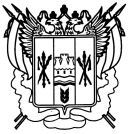 Российская ФедерацияРостовская областьЗаветинский районмуниципальное образование «Заветинское сельское поселение»Администрация Заветинского сельского поселенияПостановление№ 104   03.11.2022                                                                                             с.Заветное         В соответствие с Федеральными законами от 06.10.2003 №131-ФЗ «Об общих принципах организации местного самоуправления в Российской Федерации», от 28.12.2013 № 443-ФЗ «О федеральной информационной адресной системе и о внесении изменений в Федеральный закон «Об общих принципах организации местного самоуправления в Российской Федерации», постановлением Правительства РФ от 19.11.2014 № 1221 «Об утверждении Правил присвоения, изменения и аннулирования адресов», Уставом муниципального образования «Заветинское сельское поселение», постановлением Администрации Заветинского сельского поселения от 23.11.2015 № 212 (в ред. от 08.08.2017 № 97, от 16.03.2018 № 20) «Об утверждении административного регламента Администрации Заветинского сельского поселения по предоставлению муниципальной услуги, на основании постановления Администрации Заветинского района от 12.10.2022  № 516 «Об утверждении схемы расположения земельного участка на кадастровом плане территории площадью 1240 кв. метров под зданиями с кадастровыми номерами 61:11:0010101:9687, 61:11:0010101:9694», в связи с необходимостью присвоения адреса вновь формируемому земельному участкуПОСТАНОВЛЯЮ:        1. Присвоить объекту адресации: вновь образуемому земельному участку на кадастровом плане территории в кадастровом квартале 61:11:0010101, площадью 1240 кв. метров, из категории земель – «Земли населенных пунктов», расположенному по адресному ориентиру: Российская Федерация, Ростовская область, Заветинский район, Заветинское сельское поселение, с. Заветное,           ул. Ломоносова, адрес: Российская Федерация, Ростовская область, Заветинский район, Заветинское сельское поселение, с. Заветное,                                      ул. Ломоносова, 136а. 2. Постановление вступает в силу с даты регистрации и подлежит официальному обнародованию. 3. Контроль за исполнением постановления оставляю за собой. Глава Администрации Заветинского сельского поселения                                          С.И. БондаренкоПостановление вносит главный специалист по вопросам имущественных и земельных отношенийО присвоении адреса земельному участку площадью 1240 кв. метров, находящемуся под нежилыми зданиями с кадастровыми  номерами  61:11:0010101:9687, 61:11:0010101:9694